HOTEL REGISTRATION FORMBlock code: Eurocrim 2018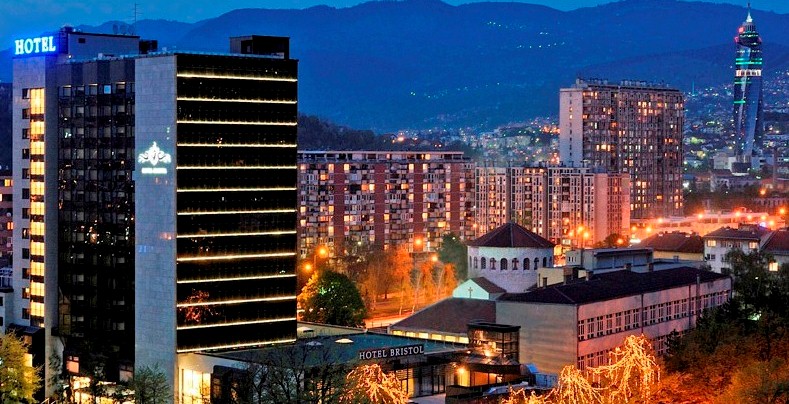 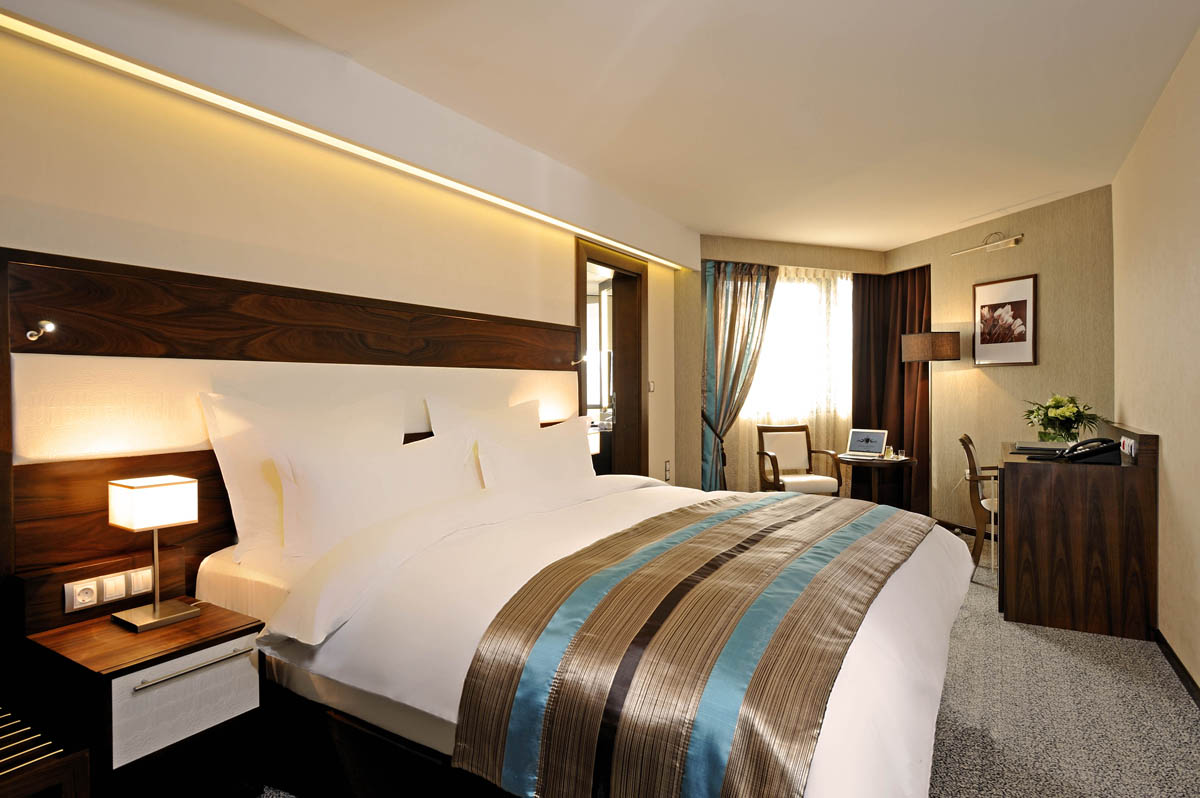 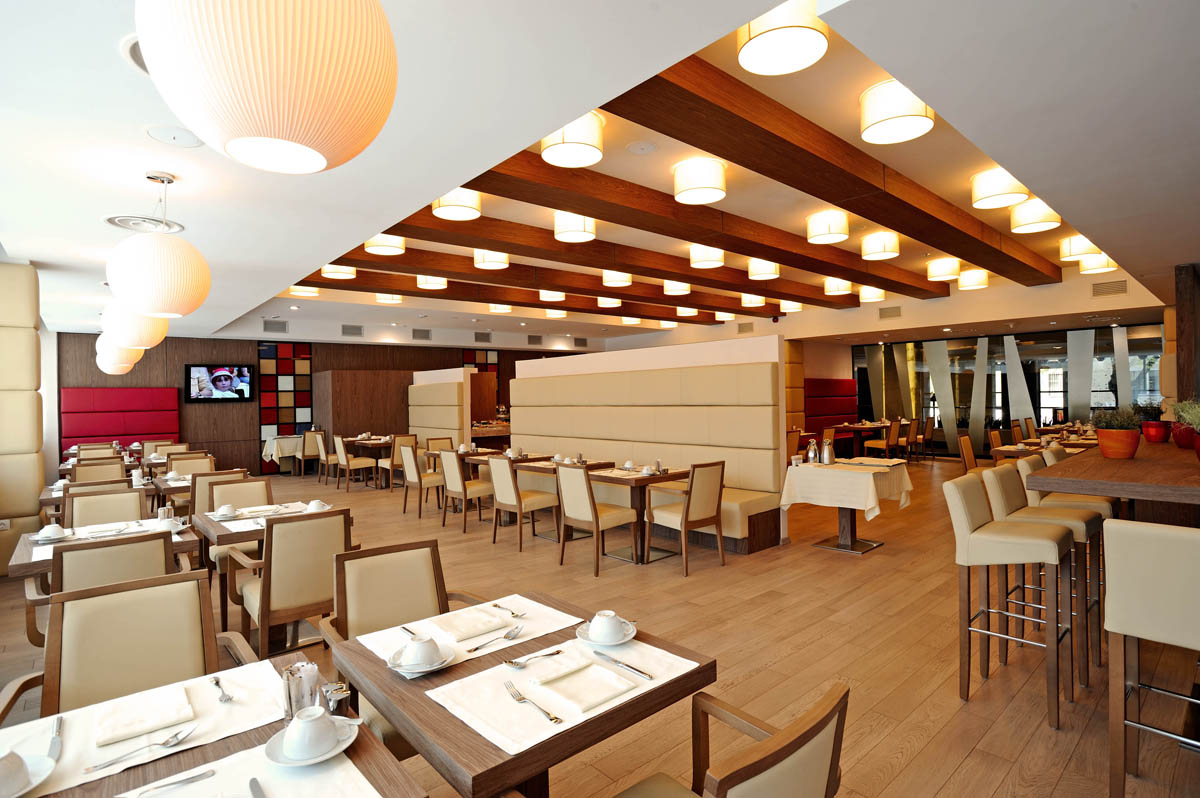 Cross the room type requiredThe above rates are understood per room per night, include buffet breakfast, mini bar, use of swimming pool, fitness center, hamam, sauna, internet access and VAT.Additional surcharge of 2 BAM (approx. 1 EUR) per person per night applies.Check-in time: 14:00 hours		Check-out time: 12:00 hoursPAYMENT GURANTEE (please cross):In order to guarantee accommodation please supply your credit card details:Credit card type (please cross):	Credit card number: Card holder: CANCELLATION POLICY:   Reservations can be cancelled without penalties 24 hours prior to arrival.  In case of no-shows or late cancellations, the Hotel reserves the right to charge the full first night. All reservations will be confirmed on request and upon availability.Please send this form to:Reservations – Hotel Bristol SarajevoE-mails: reservations@bristolsarajevo.comT. +387 33 705 005  F. +387 33 705000Family name: First name: Address:Country: Tel/Fax  Arrival date: Departure date: Room typeRate KMTotal nightsNo. of roomsSuperior room – single occupancyDeluxe double roomDeluxe triple room